Отдел образования и молодежной политики  администрации (исполнительно-распорядительного органа) муниципального района «Ферзиковский  район»ПРИКАЗот 31 октября 2022 года  						                                          № 358п.ФерзиковоОб утверждении проходного балла для участия в муниципальном этапе всероссийской олимпиады школьников среди учащихся 7-11 классов общеобразовательных учреждений муниципального района «Ферзиковский район» в 2022-2023 учебном годуВ соответствии с приказом Министерства просвещения Российской Федерации
от 27 ноября 2021 года № 678 «Об утверждении Порядка проведения всероссийской
олимпиады школьников» (в ред. Приказов Минпросвещения России 16 августа 2021
года № 565, от 14 февраля 2022 года №73), приказом Отдела образования и молодежной политики администрации (исполнительно-распорядительного органа) муниципального района «Ферзиковский район» от 09 сентября 2022 года № 259 «Об организации и проведении школьного и муниципального этапов всероссийской олимпиады школьников 2022/23 учебного года на территории муниципального района «Ферзиковский район» Калужской области» (в ред. приказа Отдела образования и молодежной политики администрации (исполнительно-распорядительного органа) муниципального района «Ферзиковский район» от 20.10.2022 № 325) ПРИКАЗЫВАЮ:Утвердить проходной балл, необходимый для участия в муниципальном этапе всероссийской олимпиады школьников по общеобразовательным предметам (далее – ВсОШ): математика, информатика, физика, история, английский язык, биология, технология, русский язык, обществознание, химия, основы безопасности жизнедеятельности, астрономия, география, литература, право, физическая культура (Приложение).Допустить к участию в муниципальном этапе ВсОШ победителей и призеров 2021-2022 учебного года независимо от утвержденного проходного балла. Разместить настоящий приказ на официальном сайте Отдела образования.Контроль исполнения настоящего  приказа возложить на заведующую методическим кабинетом Курбатову С.Н. 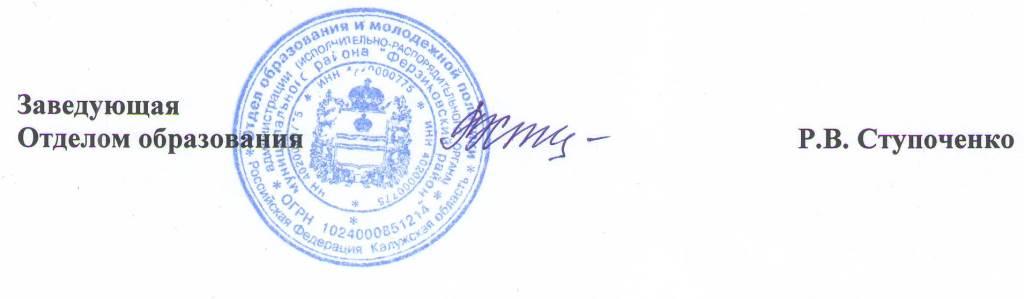 Приложение 
к приказу Отдела образования от 31.10.2022 № 358Проходной балл, 
необходимый для участия в муниципальном этапе всероссийской олимпиады школьников по общеобразовательным предметам в 2022-2023 учебном годуПроходной балл на муниципальный этап олимпиады в 2022 годуПроходной балл на муниципальный этап олимпиады в 2022 годуПроходной балл на муниципальный этап олимпиады в 2022 годуПроходной балл на муниципальный этап олимпиады в 2022 годуПроходной балл на муниципальный этап олимпиады в 2022 годуПроходной балл на муниципальный этап олимпиады в 2022 годуПредмет7 класс8 класс9 класс10 класс11 классматематика33333информатика (основной тур)110110100110110информатика (дополнит. тур)5050505050физика513101412история5033343533английский язык3232262626биология1413,5222932технология5033 м/50д40русский язык3535272323обществознание2534342369химия101215ОБЖ2525252525астрономия1622253531география3043435353литература4242404343право282622физическая культура5050505050